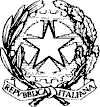 Ministero dell’Istruzione e del MeritoIstituto d’Istruzione Superiore “Confalonieri - De Chirico” Istituto Professionale di Stato per i Servizi Commerciali Istituto Tecnico Tecnologico Grafica e ComunicazioneLiceo ArtisticoVia B. M. de Mattias, 5 - 00183 Roma - Tel. 06121122085/86 – CF 80200610584E-mail: rmis09700a@istruzione.it - Pec: rmis09700a@pec.istruzione.itIl/la sottoscritto/a  		 Nato/a a 	il  	 Genitore dell’alunno/a 	iscritto per l’a.s. 	alla classe 	Alunno 	iscritto per l’a.s. 	alla classe  	CHIEDEIl RIMBORSO per versamento di € 	effettuato sul c/c postale di questo Istituto per il seguente motivo:Iscrizione classe 	Partecipazione viaggi di istruzione presso  	Iscrizione corsi 	_Altro  	Si chiede inoltre l’accredito del bonifico bancario/postaleall’IBAN			 Intestato a  			 Nato/a a 	il		 Codice fiscale 		                                                                                            Recapito telefonico 		SI ALLEGA RICEVUTA DEL BOLLETTINO DEL C/C POSTALE DEL VERSAMENTO EFFETTUATORoma,  	IN FEDE